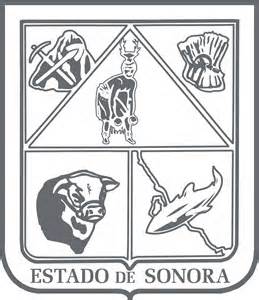                  GOBIERNO DEL ESTADO DE SONORA          	      17-SRH-P14-F01/REV.01            DESCRIPCIÓN DE PUESTO											ID: 1210-005OBJETIVOApoyar en el desarrollo de las cadenas productivas agrícolas, mediante la coordinación de actividades en materia de sanidad vegetal, para el mejoramiento y mantenimiento del estatus fitosanitario y promoción de la implementación de Sistemas de Reducción de Riesgos de Contaminación, mediante la aplicación de  buenas prácticas agrícolas y de manejo, con el fin de facilitar el acceso a los mercados internacionales.RESPONSABILIDADESRELACIONES
MEDIDORES DE EFICIENCIADATOS GENERALES DEL PERFILGrado de estudios	Grado de estudios requerido y deseable.	Requerido:  	Deseable:   ¿El puesto requiere alguna especialización académica?	Carrera:	 Ingeniero Agrónomo	Área:	 Parasitología Agrícola¿El puesto requiere experiencia laboral?La experiencia laboral requerida.3 años en Producción Agrícola3 años en Parasitología Agrícola2 años en uso y manejo de agroquímicos¿La ejecución del puesto requiere del conocimiento del inglés o algún otro idioma?Grado de dominio del idioma inglés¿La ejecución del puesto requiere del conocimiento de manejo de computadora?Nivel de conocimientos de computación.¿Qué nivel de habilidad de trato con personas requiere el puesto?Habilidad de trato con personas.¿Cuál es el nivel de la responsabilidad gerencial necesaria?Nivel de responsabilidad gerencial¿Cuál es el resultado esencial del puesto?El resultado esencial del puesto y el resultado secundario más importante.En primer lugar: 
En segundo lugar:  En relación al servicio a la comunidad y a los objetivos sociales y políticos del Gobierno del Estado, su puesto:Orientación del puesto.Manejo de personal requeridoNúmero de personas a cargo del titular del puestoRecursos financieros a su cargo(M = 000; MM = 000,000 de pesos anuales)¿Si maneja recursos financieros, su responsabilidad sobre ellos es?Tipo de responsabilidad sobre los recursos financieros que maneja.Tipo de Análisis PredominanteMarco de actuación y supervisión recibidaDATOS DE APROBACIÓNInformación provista por:                                                      Información aprobada por:DATOS GENERALESDATOS GENERALESDATOS GENERALESDATOS GENERALESTítulo actual del puesto funcional:Verificador de Campo Zona NorteDependencia/Entidad:Secretaría de Agricultura, Ganadería, Recursos Hidráulicos, Pesca y Acuacultura     Área de adscripción:Dirección General de Desarrollo Rural y Capitalización al CampoReporta a:Director de Capitalización al CampoPuestos que le reportan:NingunoRecabar información para el proceso de Planeación, Ejecución, Seguimiento, Control y Evaluación de los programas fitosanitarios en materia de Sanidad Vegetal.Participar en programas, proyectos y acciones que promuevan y fomenten el buen uso y manejo de plaguicidas agrícolas y además agroquímicos, con el fin de proteger la salud de los trabajadores y familias del campo, para producir alimentos sanos y resguardar el medio ambiente.Participar en la realización de eventos (congresos, conferencias, cursos, talleres y seminarios) y programas en coordinación con instituciones y organismos, relacionados con la sanidad vegetal, la inocuidad agrícola y el uso de los agroquímicos.Participar en la Definición, Ejecución, Seguimiento, Control y Evaluación de las estrategias a seguir para el control de los problemas fitosanitarios emergentes que se presenten.Recabar y hacer llegar información para mantener actualizado el Sistema de Evidencias, el Sistema de Información Gubernamental.Integrar y resguardar el archivo de la documentación del área.Atender y dar seguimiento cabal a las solicitudes de información y/o apoyo que le sean turnados. Participar en los procesos de capacitación que se implementen para la correcta operación de los programas.Supervisar los proyectos presentados con solicitud de apoyo de la Dirección General.Desarrollar todas aquellas funciones que inherentes al área de su competencia.
Internas:
Internas:a) Unidades Administrativas de la Secretaría: proporcionar	información datos y cooperación técnica a las demás unidades administrativas de la Secretaría u otras instancias, de acuerdo con las políticas establecidas al respecto.b) Dirección General de Competitividad en Cadenas Productivas Agrícolas: para informar de las actividades a su cargo.	Externas:Externas:a) Distrito de Desarrollo Rural: para dar seguimiento a la ejecución de recursos en co-ejercicio.b) Junta Local de Sanidad Vegetal: para dar seguimiento a los programas fitosanitarios.c) Organismos de productores: para coordinar acciones en materia de sanidad vegetal e inocuidad agrícola. Logro en tiempo y forma de los proyectos y acciones establecidas.Sexo:Estado Civil:Edad:Entre 25 a 65 años. Nombre: Nombre:    Cargo:Verificador de Campo Zona Norte    Cargo:Director de Capitalización al Campo